An die
Pflege in der Förderegion
Schwarze Straße 2a

24977 LangballigErklärung zum Beitritt
in den Förderverein der Sozialstation Grundhof-Munkbrarup e.V. 
(ambulanter Pflegedienst „Pflege in der Förderegion“)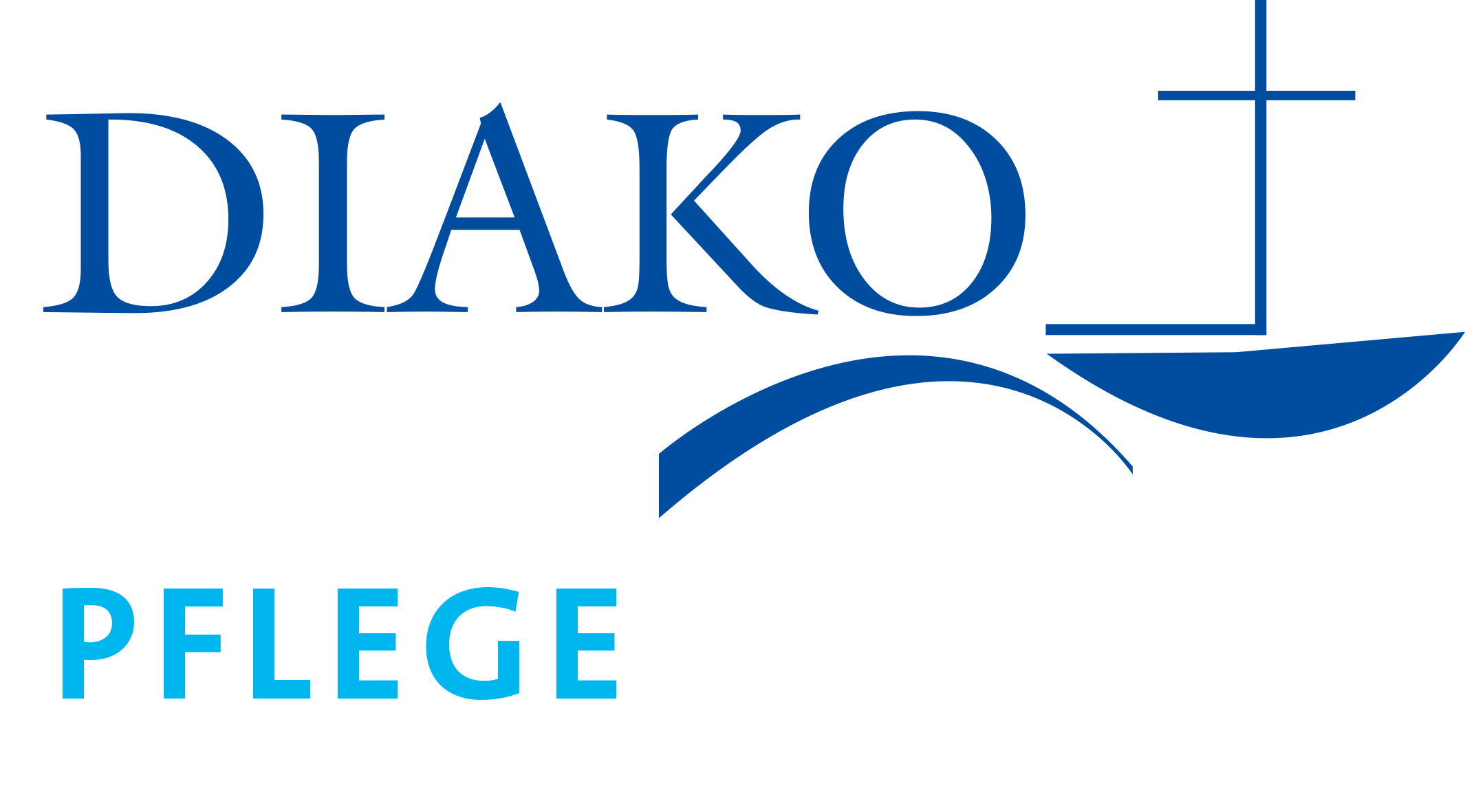 
Hiermit erkläre ich meinen Beitritt in den Förderverein der Sozialstation Grundhof-Munkbrarup e.V.Vorname, Name: 		________________________________________________________Straße, Hausnummer: 		________________________________________________________Postleitzahl, Ort: 		________________________________________________________E-Mail (wenn vorhanden): 	________________________________________________________Gewünschter Beginn der Mitgliedschaft (Monatserster): ____________________________________Der Mitgliedsbeitrag in Höhe von jährlich mindestens 12 Euro oder freiwillig ___________ Euro soll von meinem Konto abgebucht werden.Datum, Ort, Unterschrift: 	________________________________________________________EinzugsermächtigungIch ermächtige den Förderverein der Sozialstation Grundhof-Munkbrarup e.V., den jährlichen Mitgliedsbeitrag von folgendem Konto abzubuchen:Vorname, Name: 		________________________________________________________Bank:				________________________________________________________IBAN:				________________________________________________________BIC:				________________________________________________________
Datum, Ort, Unterschrift: 	________________________________________________________